Calculer les doublesDoubler les dizaines puis les unités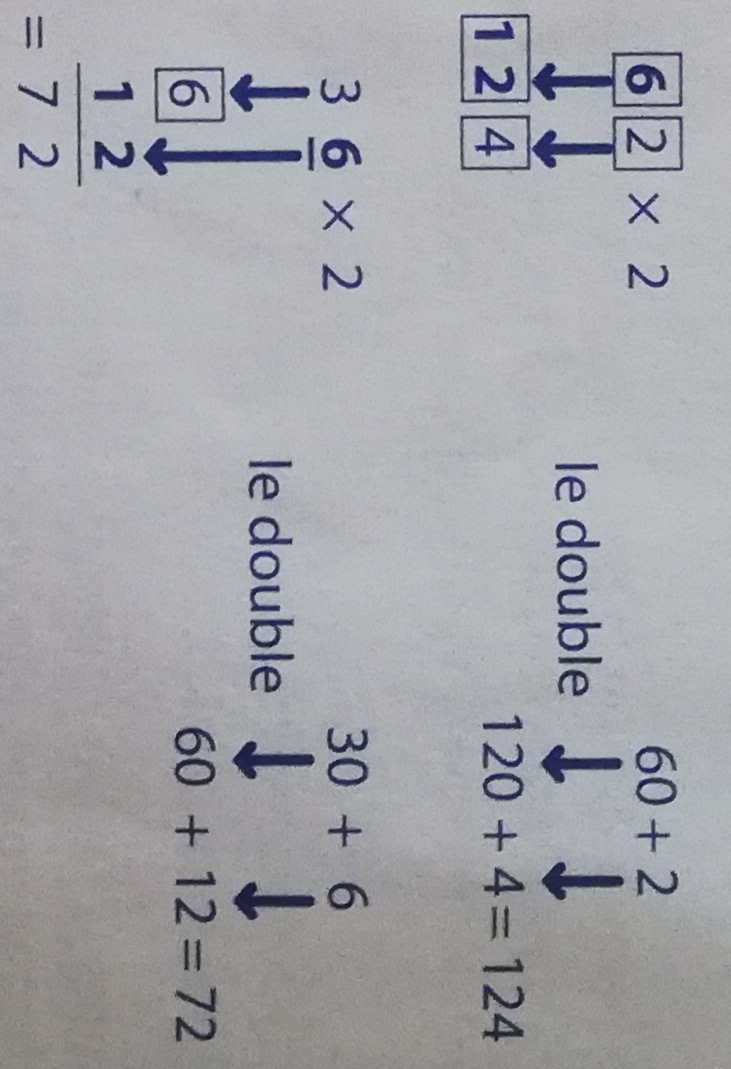 Décomposer le nombre en multiple de 10 ou de 5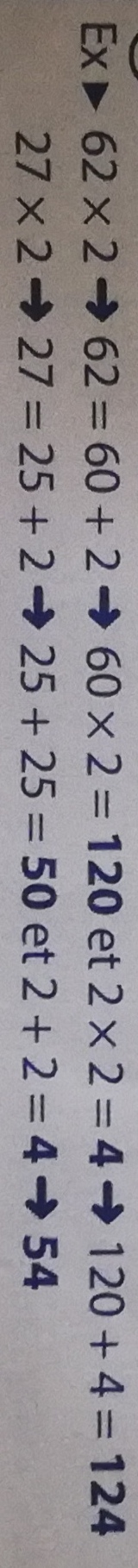 Décomposer le nombre en une différence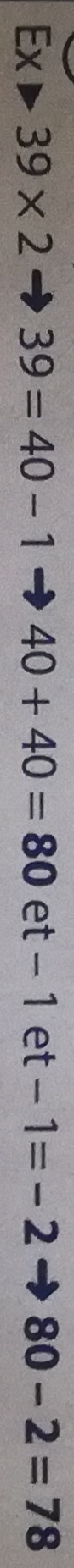 